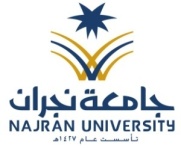 Najran UniversityCollege of MedicineMedicine and surgery programLearning objectives matrixNQF Learning Domains and Learning OutcomesTeachingStrategiesAssessmentMethods1.0KnowledgeThe graduate should be able to:KnowledgeThe graduate should be able to:KnowledgeThe graduate should be able to:1.1Describe the principles of basic medical sciences Lectures seminars tutorialsassignments self-directed learningE-learningProblem Based Learning sessionsdiscussionresearch activitiescase studiesMCQs examinationsindividual and group presentationcase studiesdiscussionresearch activities1.2Recognize the etiology, pathology, natural history, diagnosis, prognosis, control and prevention of common medical disorders in different age groups.Lectures seminars tutorialsassignments self-directed learningE-learningProblem Based Learning sessionsdiscussionresearch activitiescase studiesMCQs examinationsindividual and group presentationcase studiesdiscussionresearch activities1.3List the essential investigations and diagnostic procedures for common and life threatening illnesses.Lectures seminars tutorialsassignments self-directed learningE-learningProblem Based Learning sessionsdiscussionresearch activitiescase studiesMCQs examinationsindividual and group presentationcase studiesdiscussionresearch activities1.4Outline the basic principles of the management of common and life threatening illnessesLectures seminars tutorialsassignments self-directed learningE-learningProblem Based Learning sessionsdiscussionresearch activitiescase studiesMCQs examinationsindividual and group presentationcase studiesdiscussionresearch activities2.0Cognitive SkillsThe graduate should be able to:Cognitive SkillsThe graduate should be able to:Cognitive SkillsThe graduate should be able to:2.1Analyze symptoms and signs of patients presentation to formulate a deferential diagnosis and / or specific diagnosisLecturesseminars tutorials group assignments self-directed learning E-learninggroup discussionresearch activitiescase studiesMCQs examsindividual and group presentationscase studiesdiscussion2.2Formulate appropriate management strategies for patients with common and life threatening health problems.Lecturesseminars tutorials group assignments self-directed learning E-learninggroup discussionresearch activitiescase studiesMCQs examsindividual and group presentationscase studiesdiscussion3.0Interpersonal Skills & ResponsibilityThe graduate should be able to:Interpersonal Skills & ResponsibilityThe graduate should be able to:Interpersonal Skills & ResponsibilityThe graduate should be able to:3.1Respect patients’ rights in management decisions in terms of the different cultural beliefs and values in the community they serve.Seminarstutorialsgroup assignmentspractical classesgroup discussionresearch activities lab demonstrationsCase studies.log booksgroup presentationscase studieslab manualsdiscussion3.2Illustrate the important role played by other health care professionals in patients’ management and works effectively within a teamSeminarstutorialsgroup assignmentspractical classesgroup discussionresearch activities lab demonstrationsCase studies.log booksgroup presentationscase studieslab manualsdiscussion4.0Communication, Information Technology, NumericalThe graduate should be able to:Communication, Information Technology, NumericalThe graduate should be able to:Communication, Information Technology, NumericalThe graduate should be able to:4.1Presents information clearly in written, electronic and/or oral forms.Seminarstutorials group assignmentpractical classesE-learningGroup discussion, research activities.Group presentationscase studiesDiscussion.4.2Communicate effectively with patients, their families, peers and members of the health care teams.Seminarstutorials group assignmentpractical classesE-learningGroup discussion, research activities.Group presentationscase studiesDiscussion.5.0PsychomotorThe graduate should be able to:PsychomotorThe graduate should be able to:PsychomotorThe graduate should be able to:5.1Perform an appropriate clinical examination of the patients.Practical classes. lab demonstrationsskill lab BSTClinical examinationsOSCEOSPE5.2Perform basic common medical and surgical proceduresPractical classes. lab demonstrationsskill lab BSTClinical examinationsOSCEOSPE